.Start after 24 count intro.(1-8)	R side, L together, R side chasse, L cross rock & recover, ¼ L & walk forward L, R (or L full turn forward)(9-16)	L fwd shuffle, R fwd, ½ L pivot turn, R scuff fwd, R touch, R fwd shuffle(17-24)	L fwd rock & recover, ½ L triple, R fwd, ¼ L pivot turn, R fwd, ¼ L pivot turn(33-42)	L side rock & recover, L cross shuffle, R step touch, L full turn & touchNon-turning option for 7-10: vine L with a touch(43-48)	¾ R turn, R rock back & recover, R fwd shuffle(49-56)	L fwd, ¼ R monterey turn, weave R 2, L sailor stepEnding: 	DURING 5th wall at this point touch R toes behind L, unwind ¾ R to face front wall ending with weight on R, step L forward & strike a pose(57-64)	Weave L 4 with ¼ L, ½ L sweep & cross, L side rock & recover, L cross stepPacifico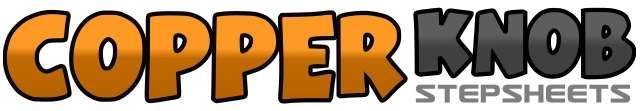 .......Compte:64Mur:2Niveau:Intermediate.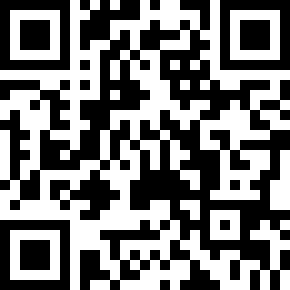 Chorégraphe:Peter Metelnick (UK) & Alison Metelnick (UK) - November 2008Peter Metelnick (UK) & Alison Metelnick (UK) - November 2008Peter Metelnick (UK) & Alison Metelnick (UK) - November 2008Peter Metelnick (UK) & Alison Metelnick (UK) - November 2008Peter Metelnick (UK) & Alison Metelnick (UK) - November 2008.Musique:Cabo San Lucas - Toby Keith : (CD: That Don't Make Me A Bad Guy)Cabo San Lucas - Toby Keith : (CD: That Don't Make Me A Bad Guy)Cabo San Lucas - Toby Keith : (CD: That Don't Make Me A Bad Guy)Cabo San Lucas - Toby Keith : (CD: That Don't Make Me A Bad Guy)Cabo San Lucas - Toby Keith : (CD: That Don't Make Me A Bad Guy)........1-2Step R side, step L together3&4Step R side, step L together, step R side5-8Cross rock L over R, recover weight on R, turning ¼ left step L forward, step R forward (or L full turn forward) (9 o’clock)1&2Step L forward, step R together, step L forward3-4Step R forward, pivot ½ left5-6Scuff/brush R forward, touch R forward (or cross touch R over L)7&8Step R forward, step L together, step R forward (3 o’clock)1-2Rock L forward, recover weight on R3&4Turning ½ left step L forward, step R together, step L forward5-8Step R forward, pivot ¼ left, step R forward, pivot ¼ left turn (use your hips on the turns…feels good) (3 o’clock)25-32Walk fwd R & L, R apart, L apart and bump hips L/R/L, weave L 31-2Step R forward, step L forward&3-5Step R apart, step L apart and bump hips left, bump hips right, bump hips left6-8Cross step R behind L, step L side, cross step R over L (3 o’clock)1-2Rock L side, recover weight on R3&4Cross step L over R, step R side, cross step L over R5-6Step R side, touch L together7-8Turning ¼ left step L forward, turning ½ left step R back9-10Turning ¼ left step L side, touch R together (3 o’clock)1-2Turning ¼ R step R fwd, turning ½ R step L back3-4Rock R back, recover weight on L5-6Step R forward, step L together, step R forward (12 o’clock)1-2Step L forward, touch R toes to right side3-4Turning ¼ right step R together, point L toes to left5-6Cross step L over R, step R side7&8Cross step L behind R, step R side, step L side (3 o’clock)1-4Cross step R over L, step L side, cross step R behind L, turning ¼ left step L forward5-6Sweep R foot around ½ left, cross step R over L7&8Rock L side, recover weight on R, cross step L over R (6 o’clock)